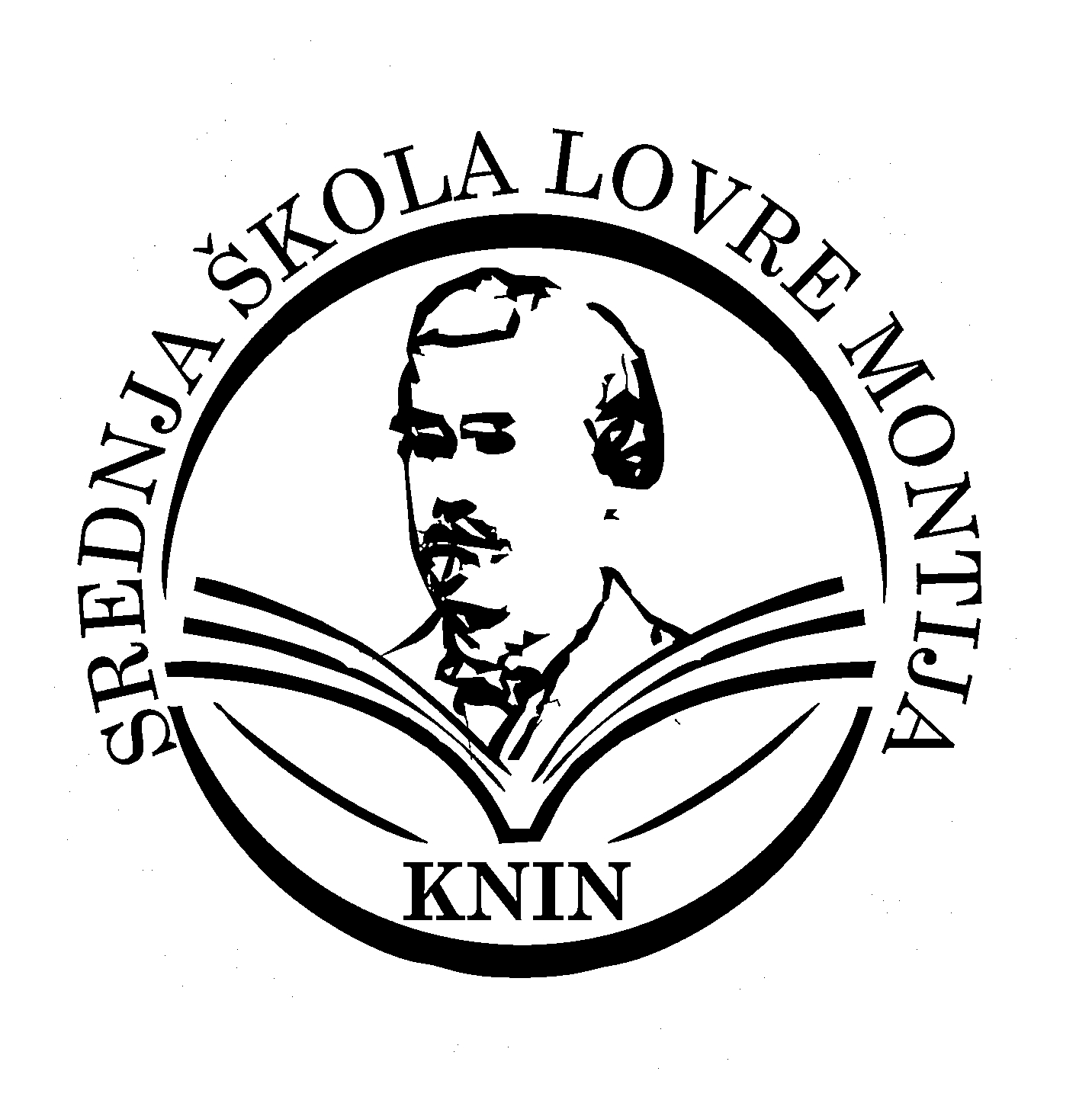 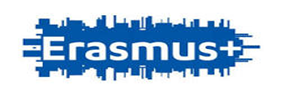 ŠIFRABODOVI1803076119105 NewYork53High5527B5751TEEN 120975108051850,5VENI VIDI VICI50SAPUN149,5Drvo 567849SAPUN 246,5Hžv 1146,5FLORA 4745,5paula 12345KARTA 78943REINKAΩS41stolica 12403105197540SPIDERMAN38,5ŠIFRA 1234537